  MADONAS NOVADA PAŠVALDĪBA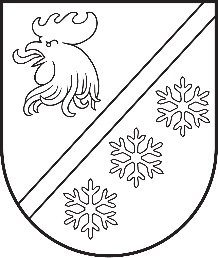 Reģ. Nr. 90000054572Saieta laukums 1, Madona, Madonas novads, LV-4801 t. 64860090, e-pasts: pasts@madona.lv ___________________________________________________________________________MADONAS NOVADA PAŠVALDĪBAS DOMESLĒMUMSMadonā2024. gada 20. februārī						        	     		          Nr. 59								                      (protokols Nr. 3, 2. p.)Par bāzes mēnešalgas likmes noteikšanu Madonas novada pašvaldības kultūras, tautas, saieta namu un klubu vadītājiemAr Madonas novada pašvaldības domes 2024. gada 20. februāra lēmumu Nr. 58 ir apstiprināti Madonas novada pašvaldības noteikumi “Par amatiermākslas kolektīvu darbību Madonas novada pašvaldībā, pašvaldības kultūras namu vadītāju un amatiermākslas kolektīvu vadītāju darba samaksas noteikšanu” (turpmāk tekstā – Noteikumi).Saskaņā ar Noteikumu 34. punktu Bāzes algu Madonas novada pašvaldības kultūras, tautas, saieta namu vai klubu (turpmāk tekstā – Kultūras nams) vadītājiem nosaka ar Pašvaldības domes lēmumu.Amatiermākslas kolektīva vadītājs saskaņā ar Ministru kabineta 26.04.2022. noteikumiem Nr. 262 “Valsts un pašvaldību institūciju amatu katalogs, amatu klasifikācijas un amatu apraksta izstrādāšanas kārtība” ir klasificējams 40. amatu saimē ar IV līmeni, 8. mēnešalgu grupu. Noteikumu 35.punkts paredz, ka Kultūras namu vadītāja darba samaksu veido bāzes mēnešalgas likme un mainīgā darba samaksas daļa. Mainīgo darba samaksas daļu aprēķina, ņemot vērā attiecīgajā Kultūras namā darbojošos amatiermākslas kolektīvu skaitu un to kategorijas, kas tiek apstiprinātas ar Izpilddirektora rīkojumu.Noklausījusies sniegto informāciju, ņemot vērā 15.02.2024. Kultūras un sporta jautājumu komitejas un 20.02.2024. Finanšu un attīstības komitejas atzinumus, atklāti balsojot: PAR -  16 (Agris Lungevičs, Aivis Masaļskis, Andris Sakne, Artūrs Čačka, Artūrs Grandāns, Arvīds Greidiņš, Gunārs Ikaunieks, Guntis Klikučs, Iveta Peilāne, Kaspars Udrass, Māris Olte, Rūdolfs Preiss, Sandra Maksimova, Valda Kļaviņa, Vita Robalte, Zigfrīds Gora), PRET - NAV, ATTURAS - NAV, Madonas novada pašvaldības dome NOLEMJ: Ar 01.02.2024. noteikt Madonas novada pašvaldības kultūras, tautas, saieta namu un klubu, kas ir Madonas novada pagasta/apvienības pārvaldes struktūrvienības, vadītājiem, bāzes mēnešalgas likmi EUR 900.             Domes priekšsēdētājs					             A. Lungevičs	Zāle 26486811Lauva 26199545